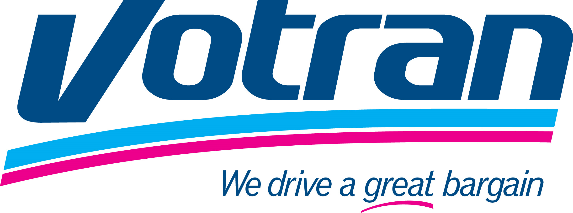 Ley de Estadounidenses con Discapacidades (ADA, por sus siglas en inglesa)Paquete de solicitud de elegibilidad para paratránsitoVolusia County Public TransitElegibilidadEl Servicio de Paratránsito de la ADA está de acuerdo con la Ley de Estadounidenses con Discapacidades (ADA, por sus siglas en inglés) de 1990. Las personas que soliciten los servicios de paratránsito de la ADA de Votran deben demostrar que no pueden usar el sistema de tránsito de ruta fija de Votran. La discapacidad por sí sola no crea elegibilidad para los Servicios de Paratránsito de la ADA. La decisión se basa únicamente en la capacidad funcional de la demandante para utilizar autobuses de ruta fija.Hay tres (3) tipos de certificaciones otorgadas a los clientes elegibles de Votran: Certificación Permanente: El individuo tiene una condición permanente que no mejorará que siempre impide el uso del Bus de Ruta Fija Votran.Certificación condicional: La persona puede usar, o aprender a usar, el autobús de ruta fija de Votran, pero su condición impide que viaje en el autobús. Votran paratránsito puede proporcionarse en viajes calificados en los que la persona no puede tomar el autobús.Certificación temporal: La persona tiene una condición específica a corto plazo que le impide usar el autobús de ruta fija Votran. O bien, la persona es elegible para los servicios de paratránsito en un sistema de tránsito diferente y está visitando el área. Es posible que se requiera una prueba de elegibilidad en el sistema local de la persona. La duración de la certificación dependerá de cada caso.VOTRAN USE ONLYPasos en el proceso de elegibilidadRecibir un paquete de solicitudLea la Guía de elegibilidadCompletar TODAS las preguntas de la Solicitud de Paratránsito de la ADAEnvíe su Formulario de Verificación Profesional.  Este formulario debe estar completamente llenado y firmado por uno de los profesionales que figuran en el formulario. Envíe su solicitud por correo o fax:• Correo: Votran               950 Big Tree Road,                South Daytona FL, 32119• Fax: (386) 322-5119     Su elegibilidad se determinará dentro de los 21 días a partir de la fecha en que sula solicitud es recibida por la Oficina de Votran.TODAS LAS PREGUNTAS DEBEN SER RESPONDIDAS.UNA SOLICITUD INCOMPLETA SERÁ DEVUELTA Y SE RETRASARÁTRATAMIENTO. Todas las solicitudes son confidenciales.Solicitud de Certificación de Elegibilidad para la ADAEsta solicitud debe completarse en su totalidad para poder ser procesada 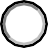 Nuevo solicitantewInformación del solicitante RecertificaciónNombre:_________________________________ Fecha de Nacimiento:______ /_____/______Residencial:______________________________________________ Apt#:________________		 Ciudad: ______________ Estado:________________ Código Postal:______________________Seguro Social # __________________________Direccio postal si es diferente de la anterior: __________________________________________ Teléfono:________________Correo Electrónico:_____________________________________Información de la persona de contacto de emergenciaNombre:____________________________________ Relación:________________________  Teléfono (diurno)___________________: Teléfono (nocturno):_________________________  	Si esta solicitud ha sido completada por alguien que no sea el Solicitante, complete lo siguiente:Normbre: 	Telefono:  	 Relación:____________________	Las siguientes preguntas son para ayudarnos a determinar su elegibilidad.¿Cuál es su medio de transporte actual? Por favor, marque todo lo que se aplica a usted                     ____ Dispositivo de movilidad para caminar	____ Bicicleta                    ____ Conducir un vehículo                           ____ Viajar en el vehículo de alguien                    ____ Taxi/compartidos		          	     ____ Otro¿Puede utilizar el sistema de rutas fijas de Votran ahora?  ____Si   ____ No¿Podrías usar el sistema de autobuses si pudieras llegar a una parada? ___Si ___ NoEn caso negativo, sírvase explicar_______________________________________________________________________________________________________________________________________________________________________________________________Según el lugar donde vives, ¿dónde está disponible la parada de autobús más cercana? (Para ver las paradas de autobús en la Ruta, visite nuestro sitio web  (www.votran.org)____________________________________________________________________________________________________________________________________En otros lugares en los que pudo haber vivido, ¿usó su sistema público de autobuses o trenes?____ Si                                         ____ NoEn caso afirmativo, ¿cuánto tiempo hace y con qué frecuencia usa o usa ese sistema?__________________________________________________________________Explique por qué actualmente puede o no puede utilizar el sistema de ruta fija de Votran.____________________________________________________________________________________________________________________________________¿Es su condición?     	____ Temporal ____ Permanente¿Cuándo comenzó su afección??      	____0-1 año			____ 1-5 año	____ más de 5 años                  ____ Nacimiento¿Su condición requiere el uso de lo siguiente (seleccione todos los que correspondan)____Bastón ____ Silla de ruedas (manual)____ Bastón blanco ____ Silla de ruedas (reclinable)____ Andador (plegable) ____ Silla eléctrica____ Andador (con asiento) ____ Scooter 	____muletas ____ Aparato ortopédico para la pierna____ Prótesis ____ Bota Charcot____ Aparato ortopédico para la pierna ____ Auxiliar auditivo ____ oxígeno ____ Otro dispositivo          : Describa "Otro dispositivo" si está seleccionado ____________________________________________________________________________________ ¿Su afección requiere que viaje con equipo médico portátil?____ Si                                        ____ NoExplicar  __________________________________________________________________________________________________________________________________________________________________________________  ¿Puede caminar con un dispositivo de movilidad?           ____ Si                                        ____ No ¿Cuál de las siguientes acciones puede hacer por su cuenta o con la ayuda de un dispositivo de movilidad (marque todas las que correspondan)? 	____ Entrar y salir de un vehículo	                                   ____ Entender los horarios de los autobuses                 _____ Sujete las manijas para subir o bajar de un vehículo 	usando escalones,rampas o un elevador	____ Subir y bajar en un bordillo                                   ____ Subir o bajar 3 o 4 escalones ¿Qué tan lejos puede llegar en terreno llano con el uso de su dispositivo de ayuda para la movilidad, si usa alguno?	____1-2 Bloques			____ 3 or mas Bloques 	____ Menos que 1 bloques               ____ Desconocido  ¿Se pueden subir y bajar escalones en un autobús de ruta fija?           ____ Si                                        ____ No  Infórmenos sobre cualquier barrera que pueda impedirle usar Votran y si esas barreras son temporales o permanentes. _________________________________________________________________________________________________________________________________________________________ Habilidades que usan los autobuses (marque todas las que correspondan)             ____ Puedo ir y venir de una parada de autobús si la distancia no es lejos .    ____ Mi capacidad para usar el Sistema de Autobuses puede cambiar de un día a otro.____ Puedo ir y venir de las paradas de autobús solo si hay rampas en las aceras y nivel  aceras.____ Tengo dificultad para entender o recordar todas las cosas para usar un          Sistema de autobuses.____ Tengo dificultades para recordar la información necesaria para viajar sola. ¿Su condición requiere que viaje con un animal de servicio? (Los animales de apoyo emocional o de consuelo no se consideran animales de servicio según la ADA).             ____Si                         ____ No	____ A veces  Si a veces, por favor explique. _________________________________________________________________________________________________________¿Para qué está entrenado su animal de servicio?? ___________________________________________________________________________________________________________________________________19. ¿Su condición requiere que viaje con un asistente de cuidado personal (PCA)?____Si                         ____ No	____ A vecesEn caso afirmativo o a veces, explique:  	__________________________________________________________________20. Si su condición le impide usar el sistema de autobuses Votran, ¿puede ser verificada por escrito por un profesional de la salud (consulte el formulario de verificación para obtener la lista de personas aprobadas que pueden completarlo)?                               ____ Si                                        ____ No   ¿Tiene Medicaid?  Si ______       No_________     ¿Cuál es su número de Medicaid de 10 dígitos?  ____________________________________Certificación del solicitanteI,  	(Imprimir nombre)Certificar que la información contenida en esta solicitud es verdadera y completa a mi leal saber y entender. El propósito de esta solicitud es determinar si soy elegible para usar los Servicios de Paratránsito de la ADA, o si a veces puedo viajar en el Autobús de Ruta Fija Votran. Entiendo que cualquier falsificación de información en este formulario puede llevar a la descalificación de la elegibilidad.Firma 	Fecha FIN DE LA APLICACIÓNSolicitante::Por favor, haga que un profesional complete este formulario antes de enviar su solicitud a Votran. Cualquiera de los siguientes profesionales que se enumeran a continuación puede completar y firmar este formulario de Verificación Profesional:Al Profesional: Por favor, compruebe su título profesional                              ____Physician		 ____ Asistente Médico____ Psiquiatra		 ____ Especialista en Movilidad                             ____ Quiropráctico 	____ Enfermera Registrada                             ____ Fisioterapeuta 	Otro _________________Greetings,Este es el Formulario de Verificación Profesional para Votran Transit ADA Paratransit. Las regulaciones de la ADA establecen que las personas son elegibles para el servicio de paratránsito de la ADA, si sus puntos de recogida y entrega están en la zona de amortiguamiento de 3/4 de milla y tienen una condición que les impide usar de forma independiente el servicio de autobús de Votran. La elegibilidad para el paratránsito de la ADA no se basa en la falta de conocimiento de la persona sobre el servicio de autobús, la distancia del servicio de autobús, la capacidad para conducir, la capacidad del idioma o la edad. La información que proporcione ayudará a determinar bajo qué circunstancias este solicitante puede ser elegible para el Servicio de Paratránsito de Votran ADA.Nombre:  	Fecha de nacimiento:  	Calidad en la que conoce al solicitante :  	La última fecha de contacto cara a cara con este solicitante fue el:  	Describa la condición que puede impedir que el solicitante utilice de forma independiente el sistema Votran Bus: 	¿La condición impediría al solicitante utilizar la ruta de autobús de Votran parte o todo el tiempo? Explique. 	La condición es:_____ Temporal_____ Permanente Si es temporal, ¿cuánto tiempo anticiparía que durará la afección??     _______________9. ¿Tiene el solicitante la capacidad mental, visual y/o auditiva para:Pida, comprenda y siga instrucciones ?       _____ Si	_____ NoTransfiera de manera segura / efectiva a otro autobús si es necesaria?     _____ Si	_____ No¿Hay algún otro problema de movilidad que Votran deba tener en cuenta? explicar:  ¿Puede el solicitante completar lo siguiente por su cuenta o con la ayuda de un dispositivo de movilidad?Viaje menos de una cuadra (aprox. 200ft)?         _____ Si		_____ NoSubir y bajar de un bordillo?    _____ Si	_____ No  Agarrar un pasamanos?     _________ Si	_____ No _¿Su condición requiere el uso de lo siguiente (seleccione todos los que correspondan)____Bastón ____ Silla de ruedas (manual)____ Bastón blanco ____ Silla de ruedas (reclinable)____ Andador (plegable) ____ Silla eléctrica____ Andador (con asiento) ____ Scooter 	____muletas ____ Aparato ortopédico para la pierna____ Prótesis ____ Bota Charcot____ Aparato ortopédico para la pierna ____ Auxiliar auditivo ____ oxígeno ____ Otro dispositivo        Describa "Otro dispositivo" si está seleccionado:  	11. ¿Necesita el solicitante un asistente de cuidado personal (PCA) para viajar? explicar:12. ¿Hay algún otro comentario que le gustaría incluir sobre el solicitante con respecto a su condición? Yo, certifico bajo pena de perjurio que la información contenida en este formulario es verdadera y correcta.Nombre: 	Posición/Título :  	Firma: 	Fecha: 	/ 	/ 	Nombre de la organización/oficina:  	Resodencia:  	Telefono: 	correro electronico:  	Instrucciones para enviar este formulario:Si el solicitante le pide que le devuelva este formulario, devuélvalo al applicant.in un sobre oficial sellado. También puede enviar el formulario a través de los siguientes métodos:Correa: 	Attn:  Eligibility DepartmentVotran 950 Big Tree Road, South Daytona,  FL  32119Fax: 	Eligibility Department(386) 322-5119 New                                    RecertificationFixed Route Referral           Yes                       NoDate Received:                             Reviewed by:Approved:                       Denied: Funding Source:             ADAScheduled Travel Training Date: Medicaid       Yes           No        QMB    SLMB    InactiveScheduled Functional Assessment:Medicaid Number: PCA needed:         Yes                 No